PhiPs und Famulanten gesucht!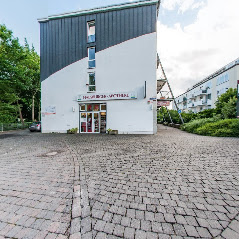 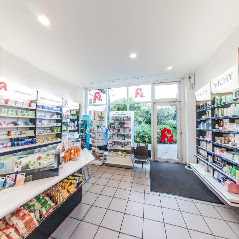 Hey!
Du suchst noch eine Stelle für dein Praktisches Jahr oder zur Famulatur?
Dann bewirb dich bei uns. Wir freuen uns darauf, dich auf deinem Weg von der Theorie in die Praxis zu begleiten.

Wir sind das Team der Habsburger Apotheke mitten im Aachener Süden mit vielen Stammkunden und tollem, kollegialem Arbeitsklima. Bei uns bekommst du Einblicke in alle Bereiche der pharmazeutischen Tätigkeit. Ob Kundenberatung, Belieferung von Hilfsmitteln, Arbeit in Rezeptur und Labor oder Abwicklung der Warenwirtschaft – wir ziehen an einem Strang und unterstützen uns gegenseitig in allen Gebieten.
Hast du Lust dabei zu sein? Dann schick deine Bewerbung an habsburgerapotheke@gmail.com oder bring sie persönlich vorbei. 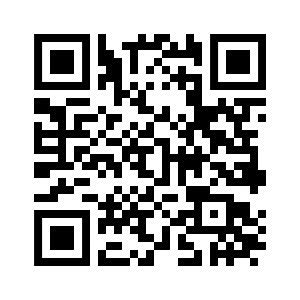 Wir freuen uns darauf, dich kennenzulernen!Habsburger Apotheke		Hohenstaufenallee 19					52064 Aachenmail: habsburgerapotheke@gmail.comfon:   0177/9744577